Warszawa 8.04.2019 r. KOMUNIKAT Nr 1I Eliminacyjne Zawody Muchowe z cyklu Grand Prix Okręgu Mazowieckiego PZW10 – 12.05.2019 RabaOkręgowy Kapitanat Sportowy w Warszawie informuje, że Zarząd Okręgu w dniach 
10-12.05.2019 r. organizuje I Zawody Muchowe z cyklu Grand Prix Okręgu Mazowieckiego PZW 2018 r. Zawody zostaną rozegrane zgodnie z Zasadami Organizacji Sportu Wędkarskiego (ZOSW), Regulaminem Zawodów w Dyscyplinach Wędkarskich Okręgu Mazowieckiego, Regulaminem Amatorskiego Połowu Ryb i Regulaminem stanowiącym załącznik do niniejszego komunikatu. Zawody odbędą się w klasyfikacji indywidualnej juniorów i seniorów oraz drużynowej seniorów. Ustala się 2 tury zawodów. Zawodnicy biorący udział w zawodach muszą posiadać wniesioną składkę na ochronę i zagospodarowanie wód Okręgu Krakowskiego.Teren zawodów: rzeka RABA od mostu w Dobczycach do mostu w Nieznanowicach. Podział na sektory będzie ustalony na odprawie. Baza zawodów mieścić się będzie ośrodku Grosik nad Rabą w Gdowie-Zarabie. Wyżywienie we własnym zakresie. Organizator rezerwuje miejsca noclegowe od 10.05. do 12.05.2019 r.  –  (2 noclegi), orientacyjny koszt 1 noclegu wynosi 35 zł. śniadania 15 zł a obiadu 20-25 zł.Zgłoszenia: Zgłoszenia do zawodów należy składać do dnia 25.04.2019 r. w Biurze Okręgu Mazowieckiego ul. Twarda 42 u kolegi Grzegorza Włodarczyka oraz telefonicznie do kol. Marka Krawieckiego (600 961 696). Po tym terminie każdy rezerwuje noclegi we własnym zakresie.Koszt udziału jednego zawodnika wynosi 40 zł. Pozostałe koszty jak dojazd, wyżywienie i zakwaterowanie każdy pokrywa we własnym zakresie.Każdy zawodnik musi posiadać podbierak.Wiceprezes ds. Sportu i MłodzieżyWojciech SzubierajskiPROGRAM ZAWODÓWpiątek – 10.05.2019 r.  9.00 – 19.00 – zakwaterowanie, trening19.00 – 20.00 – rejestracja zawodników i drużyn20.00 – 21.00  - otwarcie zawodów i odprawasobota – 11.05.2019 r.  8.00  –  9.00	- dojazd własnymi samochodami na stanowiska,   9.00 – 13.00	- I tura zawodów 13.00 – 15.00	- przerwa na posiłek i zmianę stanowiska15.00 – 19.00	- II tura zawodów19.00 – 20.00 – powrót do bazy zawodów, zdanie kart startowych.21.00 – 23.00 – wspólny wieczorek przy ognisku i gitarze.niedziela – 12.05.2019 r.  9.00 – 10.00	- praca komisji sędziowskiej 10.00 -	 11.00	- ogłoszenie wyników i zakończenie zawodówOrganizator zastrzega możliwość zmiany w godzinach rozgrywania tur oraz ewentualnego podziału na sektory w zależności od zgłoszonej ilości zawodnikówREGULAMINI Eliminacyjnych Zawodów Muchowych  do GPx Okręgu Mazowieckiego - Raba 2019§Organizatorem zawodów jest Zarząd Okręgu Mazowieckiego PZW.Prawo uczestnictwa w zawodach mają wszyscy członkowie PZW Okręgu Mazowieckiego oraz członkowie Klubu WTP nie będący członkami Okręgu Mazowieckiego.Zawody rozgrywane są na żywej rybie.Do punktacji zaliczane będą pstrągi potokowe i tęczowe. Ustala się wymiar na 30 cm. Każdy zawodnik musi posiadać podbierak.§Zawody składają się z dwóch tur, każda po 4 godziny.Ustala się 2 – osobowe zespoły (zawodnicy sami dobierają się w zespoły), które na stanowisko dojeżdżają jednym samochodem.Zespół wspólnie ustala odcinek na jakim będą łowić – wybrany odcinek jest dla danego zespołu stanowiskiem, możliwa jest zmiana stanowiska w trakcie tury.W czasie trwania tury każdy startujący jest jednocześnie zawodnikiem oraz sędzią dla pozostałych zawodników na stanowisku.Zawodnicy powinni wędkować w pobliżu siebie, aby możliwe wyło niezwłoczne zmierzenie ryby. Możliwy jest pomiar ryby przez zawodnika z innego zespołu znajdującego się najbliżej. Dopuszcza się udokumentowanie złowionej ryby zdjęciem na miarce z wyraźnym widokiem początku i końca pomiaru.  O ostatecznym dopuszczeniu ryby i jej wymiarze decyduje sędzia.Na jednym stanowisku może wędkować kilka zespołów.§O zwycięstwie decyduje punktacja zgodna z zasadami rozgrywania zawodów muchowych Okręgu Mazowieckiego.Komisję sędziowską stanowi jednoosobowo sędzia Zawodów wyznaczony przez ZO PZW.Komisję odwoławczą stanowią trzej zawodnicy wybrani na odprawie.§W sprawach nieuregulowanych niniejszym regulaminem mają zastosowanie „Zasady Organizacji Sportu Wędkarskiego”.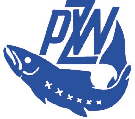 OKRĘG  MAZOWIECKI  POLSKIEGO ZWIĄZKU WĘDKARSKIEGO  00 - 831 Warszawa  ul. Twarda 42   tel/fax 620- 51-96  tel.: 620-50-83, 654-57-05 Regon 011508827 NIP 527-10-20-661 konto: 11 1090 2574 0000 0006 4400 0281strona: www.ompzw.pl     email: sport@ ompzw.pl 